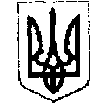 ВІДДІЛ ОСВІТИ, КУЛЬТУРИ, СІМ’Ї, МОЛОДІ ТА СПОРТУКОПИЧИНЕЦЬКОЇ МІСЬКОЇ РАДИНАВЧАЛЬНО-ВИХОВНИЙ КОМПЛЕКС „ЗАГАЛЬНООСВІТНЯ ШКОЛА І-ІІІ СТУПЕНІВ №1-ГІМНАЗІЯ” М.КОПИЧИНЦІГУСЯТИНСЬКОГО РАЙОНУ ТЕРНОПІЛЬСЬКОЇ ОБЛАСТІвул. Шевченка, 21, м. Копичинці, Гусятинський район, Тернопільська область, 48260, тел. (03557) 41539,  (03557) 41271, Е-mail: kopy.school1@gmail.comКод ЄДРПОУ 23594806ВИСНОВОКпро педагогічну та методичну діяльністьМимрика Михайла Романовича,керівника гуртка  «Музична мозаїка»навчально-виховного комплексу «Загальноосвітня школа І-ІІІ ступенів №1-гімназія» м. КопичинціГусятинського району Тернопільської областіМимрик Михайло Романович працює у навчально-виховному комплексі «Загальноосвітня школа І-ІІІ ступенів №1-гімназія» м. Копичинці з 2001 року. Вчитель вищої кваліфікаційної категорії, старший-учитель. Має чудову фахову підготовку, виявляє високу професійну компетентність. Його заняття вирізняються високою методичною майстерністю і чіткою організацією, глибоким науковим змістом, що забезпечують високий рівень знань і умінь школярів.Із власної ініціативи вже багато років навчає учнів на уроках музичного мистецтва гри на народних струнних інструментах. Професійний підхід до занять музикою, вміння залучити усіх дітей класу навчання гри на українській сопілці робить його працю унікальною. Володіє необхідними знаннями в організації інструментального дитячого колективу. На основі повноцінного різнопланового високохудожнього репертуару народних пісень і танців, творів українських і зарубіжних композиторів, керівник оркестру народних інструментів Мимрик М.Р. формує інтереси учнів, сприяє розвиткові їх музичних здібностей, творчих смаків і прививає любов до музично-інструментального мистецтва. Значну увагу керівник гуртка приділяє залученню великої кількості дітей до музикування. Інтелігентність, ерудиція, толерантність і висока професійна майстерність вчителя Мимрика М.Р. завоювали авторитет серед колег, учнів та батьків.У 2020 році оркестру народних інструментів «Надія» було присвоєно почесне звання «Зразковий художній колектив» навчально-виховного комплексу «Загальноосвітня школа І-ІІІ ступенів №1-гімназія» м. Копичинці  (наказ Міністерства освіти і науки України від 03.12.2020 №1496).У колективі культивується дух колективізму та свободи, любов та повага до національного фольклору, що складає основу розвитку кожної особистості, зростання її творчого потенціалу. Ритмічна чіткість виконання, ансамблева злагодженість і виваженість звучання, добре технічне володіння струнними інструментами, проникнення в образ виконуваного твору, культура сценічної поведінки і приємна зовнішність – риси, які вирізняють колектив серед багатьох інших і сприяють його популярності.Учнівський Зразковий художній колектив оркестру народних інструментів «Надія» є учасником та призером Міжнародних фестивалів-конкурсів «Майбутнє України» (друга премія), «Міжнародний мистецький інтернет-конкурс «Panorama-Art» (перша премія), Міжнародний конкурс співаків, музикантів, авторів «Сила музики POWER of MUSIC» (перша премія), відкритий Всеукраїнський дистанційний багатожанровий конкурс «Битва жанрів. онлайн» (диплом І ступеня) відкритий обласний фестиваль-конкурс «Феєрія талантів» (Диплом гран-прі) та багатьох інших конкурсів різних рівнів. Педагогічна діяльність керівника гуртка - це пошук нового прагнення працювати відповідно до сучасних вимог.Методичні розробки Мимрик М.Р. публікує на інтернет-сайті «Шкільний світ», «Методичний портал», «На Урок», самовидавом представляє свої методичні надбання. Обласні видання газет періодично висвітлюють діяльність керівника гуртка навчально-виховного комплексу «Загальноосвітня школа І-ІІІ ступенів №1-гімназія» м. Копичинці  Михайла Мимрика.Мимрик М.Р. відповідає займаній посаді та може бути атестований на присвоєння звання «методист гуртка».Заступник директора з НВР:                                   Дарія ГУТОР